СпецификацияРУКОВОДСТВО ПОЛЬЗОВАТЕЛЯНе используйте камеру в экстремальных температурных условиях. Рекомендуемый температурный режим -40С~+50С.Не устанавливайте камеру под нестабильным освещением..Не используйте камеру в условиях с высокой влажностью. Это может сказаться на ухудшении качества изображения.Не разбирайте камеру. Разбор камеры, техническое обслуживание и ремонт проводить исключительно силами специалистов в специализированных сервисных центрахПротирайте стекло объектива только мягкой сухой тканью.Убедитесь в правильном напряжении питания до подключения.Цветная камера видеонаблюдения           FE CC89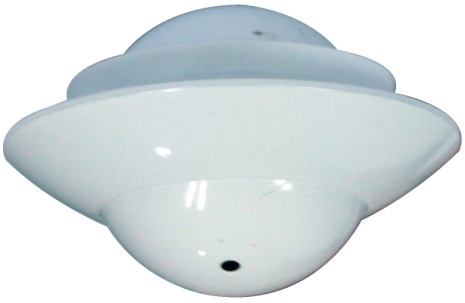 Перед использованием внимательно ознакомьтесь с инструкцией.Схема подключения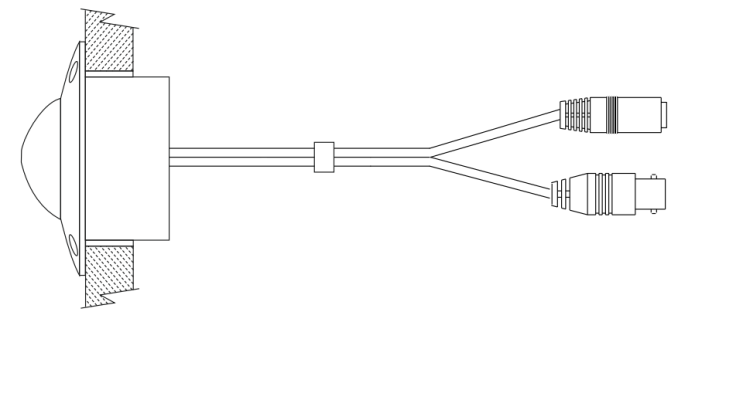 МодельFE CC89Тип матрицы1/3” SONY Super HAD  CCDКол-во пикселейPAL 752х582Тип развёртки2:1 череcстрочнаяСинхронизациявнутренняяРазрешение600 твлОбъектив3.7ммAGC естьБаланс белогоавтоДень/ночьавтоОтношение сигнал/шум48dB(AGC Выкл)Скорость затвораАвто,1/50(1/60)-1/100,000секВидеосигнал1 В (75 Ом Вкл.)Мин. освещённостьЦвет:0.02люкс/F1.2,Ч/Б 0.002люкс/F1.2Питание 12В±10% Постоянного токаПотребление энергии200mAСтепень защитыIP66Рабочая температура-40С~+50С       РазмерыΦ77x55мм